Kent County School Improvement2020-2021Rock Hall Elementary School“A School-wide Title I School”If the SIT plan is not satisfactory to parents, please submit comments to the principal at khemstetter@kent.k12.md.us"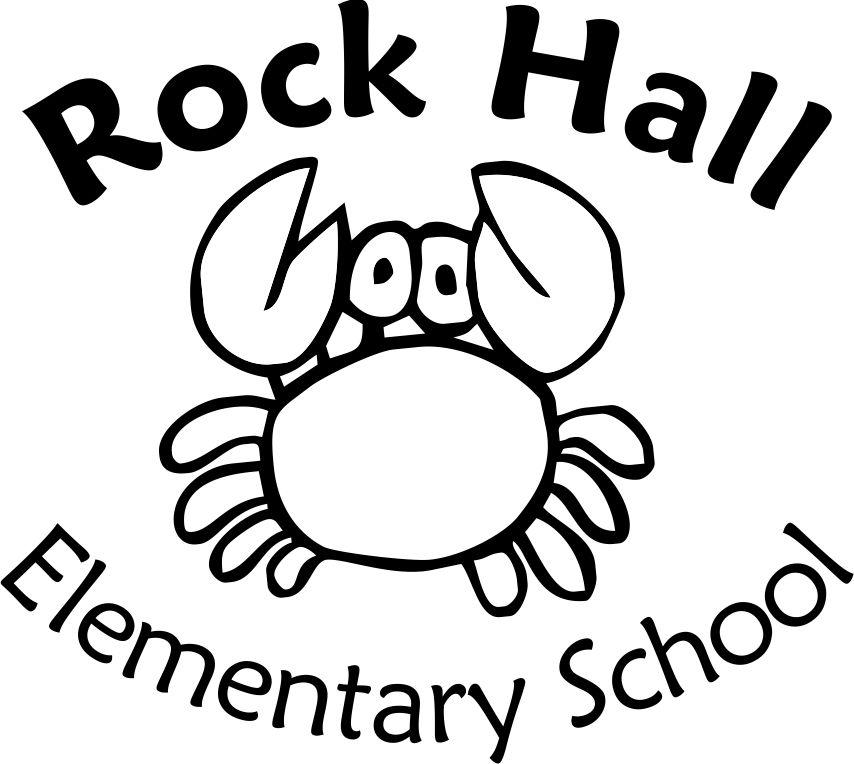 Table of Contents 
Overview													Pages 3Background													Pages 4-5Needs Assessment												Pages 6-28	School Profile												Pages 7-10	Student Profile Data											Pages 11-16	Student Achievement Data										Pages 17-21	Staff Profile												Pages 22-23Strengths												Pages 24-26	Challenges												Pages 27-29	
Root Cause Analysis												Pages 30-31	Root Cause Analysis Timeline										Pages 30	Root Cause Analysis Tools and Outcomes								Pages 31Intervention Plan												Pages 32-43	Prioritized Needs											Pages 33	SMART Intervention Goals										Pages 34-35Evidence-Based Strategies										Pages 36-37Action Steps for Each Evidence-Based Strategy							Pages 38-43Actions Steps for Evidence-Based Strategy 1							Pages 38Actions Steps for Evidence-Based Strategy 2							Pages 39Actions Steps for Evidence-Based Strategy 3							Pages 40Actions Steps for Evidence-Based Strategy 4							Pages 41Actions Steps for Evidence-Based Strategy 5							Pages 42Actions Steps for Evidence-Based Strategy 6							Pages 43Budget														Pages 44Attestation													Pages 45-46												Pages 47-49
Needs AssessmentA needs assessment should be part of an ongoing performance management cycle that includes both longer-range performance goals and shorter-cycle implementation targets.  A needs assessment is not an isolated tool or practice, but should be part of a continuous improvement process. Needs Assessment Documents and PlanningRHES 5 year long term planning - 2023RHES SWOB Analysis (Strength, Weaknesses, Opportunities, Barriers)RHES_SWOB_1RHES_SWOB_2RHES Map Data_1RHES Map Data_2RHES Map Data_3 - ReadingRHES Map Data_3- MathRHES_VISION_MISSIONRHES 2021 Reading SLORHES 2021 Mathematics SLORHES_SIT GOALS_PRIORITIESRHES_MAP_NOTICE_WONDERRHES_EnrollmentRHES_Weekly_PLC_SST_SOCRHES_WWRRHES_Hybrid_CohortRHES_Priority Goals_ SummaryRoot Cause Analysis – Timeline Directions:  School teams should complete the chart below with the proposed timeframe and meeting dates for the completion of the steps in the root cause analysis process.  
Action Steps for Each Evidence-Based StrategyDirections: Using the tables provided, define the specific actions steps for the implementation of each evidence-based strategy.  For each action step, include the indicator of success/benchmark, the timeline, the persons responsible, and the persons involved.  Add additional charts, as needed.AttestationSection 1111 (d) SCHOOL SUPPORT AND IMPROVEMENT ACTIVITIES.— (1) COMPREHENSIVE SUPPORT AND IMPROVEMENT.—IN GENERAL.—Each State educational agency receiving funds under this part shall notify each local educational agency in the State of any school served by the local educational agency that is identified for comprehensive support and improvement under subsection (c)(4)(D)(i).LOCAL EDUCATIONAL AGENCY ACTION.—Upon receiving such information from the State, the local educational agency shall, for each school identified by the State and in partnership with stakeholders (including principals and other school leaders, teachers, and parents), locally develop and implement a comprehensive support and improvement plan for the school to improve student outcomes, that—is informed by all indicators described in subsection (c)(4)(B), including student performance against State-determined long-term goals; includes evidence-based interventions; is based on a school-level needs assessment;identifies resource inequities, which may include a review of local educational agency and school-level budgeting, to be addressed through implementation of such comprehensive support and improvement plan; is approved by the school, local educational agency, and State educational agency; andupon approval and implementation, is monitored and periodically reviewed by the State educational agency.School ProfileSchool ProfileSchool ProfileSchool ProfileSchool ProfileSchool ProfileSchool NameRock Hall Elementary SchoolRock Hall Elementary SchoolRock Hall Elementary SchoolRock Hall Elementary SchoolRock Hall Elementary SchoolSchool Address 114 South Main Street   Rock Hall Maryland 21635 114 South Main Street   Rock Hall Maryland 21635 114 South Main Street   Rock Hall Maryland 21635 114 South Main Street   Rock Hall Maryland 21635 114 South Main Street   Rock Hall Maryland 21635Local Education Agency (LEA) Kent County Public Schools Kent County Public Schools Kent County Public Schools Kent County Public Schools Kent County Public SchoolsGrades Served  PreK-5 PreK-5 PreK-5 PreK-5 PreK-5Principal's NameKris HemstetterKris HemstetterKris HemstetterKris HemstetterKris HemstetterPrincipal's Email Addresskhemstetter@kent.k12.md.uskhemstetter@kent.k12.md.uskhemstetter@kent.k12.md.uskhemstetter@kent.k12.md.uskhemstetter@kent.k12.md.usSchool Phone Number 410-810-2622410-810-2622410-810-2622410-810-2622410-810-2622Needs Assessment and Intervention Plan Planning Team: The needs assessment and intervention plan are designed to be completed by a team, in partnership with stakeholders, and must align with school and LEA priorities and goals.  In the space below, identify team members who contributed to completing the needs assessment and intervention plan. Mandatory stakeholder participants are listed in the position column.  Add other participants based on individual school team composition, which should be driven by school context/need (i.e. school's with a high special education population should have a special education representative on the team).  
NOTE: The school should maintain SAN (sign-in, agenda, notes) documentation for each meeting held with the stakeholder planning team.  Needs Assessment and Intervention Plan Planning Team: The needs assessment and intervention plan are designed to be completed by a team, in partnership with stakeholders, and must align with school and LEA priorities and goals.  In the space below, identify team members who contributed to completing the needs assessment and intervention plan. Mandatory stakeholder participants are listed in the position column.  Add other participants based on individual school team composition, which should be driven by school context/need (i.e. school's with a high special education population should have a special education representative on the team).  
NOTE: The school should maintain SAN (sign-in, agenda, notes) documentation for each meeting held with the stakeholder planning team.  Needs Assessment and Intervention Plan Planning Team: The needs assessment and intervention plan are designed to be completed by a team, in partnership with stakeholders, and must align with school and LEA priorities and goals.  In the space below, identify team members who contributed to completing the needs assessment and intervention plan. Mandatory stakeholder participants are listed in the position column.  Add other participants based on individual school team composition, which should be driven by school context/need (i.e. school's with a high special education population should have a special education representative on the team).  
NOTE: The school should maintain SAN (sign-in, agenda, notes) documentation for each meeting held with the stakeholder planning team.  Needs Assessment and Intervention Plan Planning Team: The needs assessment and intervention plan are designed to be completed by a team, in partnership with stakeholders, and must align with school and LEA priorities and goals.  In the space below, identify team members who contributed to completing the needs assessment and intervention plan. Mandatory stakeholder participants are listed in the position column.  Add other participants based on individual school team composition, which should be driven by school context/need (i.e. school's with a high special education population should have a special education representative on the team).  
NOTE: The school should maintain SAN (sign-in, agenda, notes) documentation for each meeting held with the stakeholder planning team.  Needs Assessment and Intervention Plan Planning Team: The needs assessment and intervention plan are designed to be completed by a team, in partnership with stakeholders, and must align with school and LEA priorities and goals.  In the space below, identify team members who contributed to completing the needs assessment and intervention plan. Mandatory stakeholder participants are listed in the position column.  Add other participants based on individual school team composition, which should be driven by school context/need (i.e. school's with a high special education population should have a special education representative on the team).  
NOTE: The school should maintain SAN (sign-in, agenda, notes) documentation for each meeting held with the stakeholder planning team.  Needs Assessment and Intervention Plan Planning Team: The needs assessment and intervention plan are designed to be completed by a team, in partnership with stakeholders, and must align with school and LEA priorities and goals.  In the space below, identify team members who contributed to completing the needs assessment and intervention plan. Mandatory stakeholder participants are listed in the position column.  Add other participants based on individual school team composition, which should be driven by school context/need (i.e. school's with a high special education population should have a special education representative on the team).  
NOTE: The school should maintain SAN (sign-in, agenda, notes) documentation for each meeting held with the stakeholder planning team.  Needs Assessment and Intervention Plan Planning Team: The needs assessment and intervention plan are designed to be completed by a team, in partnership with stakeholders, and must align with school and LEA priorities and goals.  In the space below, identify team members who contributed to completing the needs assessment and intervention plan. Mandatory stakeholder participants are listed in the position column.  Add other participants based on individual school team composition, which should be driven by school context/need (i.e. school's with a high special education population should have a special education representative on the team).  
NOTE: The school should maintain SAN (sign-in, agenda, notes) documentation for each meeting held with the stakeholder planning team.  Needs Assessment and Intervention Plan Planning Team: The needs assessment and intervention plan are designed to be completed by a team, in partnership with stakeholders, and must align with school and LEA priorities and goals.  In the space below, identify team members who contributed to completing the needs assessment and intervention plan. Mandatory stakeholder participants are listed in the position column.  Add other participants based on individual school team composition, which should be driven by school context/need (i.e. school's with a high special education population should have a special education representative on the team).  
NOTE: The school should maintain SAN (sign-in, agenda, notes) documentation for each meeting held with the stakeholder planning team.  Needs Assessment and Intervention Plan Planning Team: The needs assessment and intervention plan are designed to be completed by a team, in partnership with stakeholders, and must align with school and LEA priorities and goals.  In the space below, identify team members who contributed to completing the needs assessment and intervention plan. Mandatory stakeholder participants are listed in the position column.  Add other participants based on individual school team composition, which should be driven by school context/need (i.e. school's with a high special education population should have a special education representative on the team).  
NOTE: The school should maintain SAN (sign-in, agenda, notes) documentation for each meeting held with the stakeholder planning team.  Needs Assessment and Intervention Plan Planning Team: The needs assessment and intervention plan are designed to be completed by a team, in partnership with stakeholders, and must align with school and LEA priorities and goals.  In the space below, identify team members who contributed to completing the needs assessment and intervention plan. Mandatory stakeholder participants are listed in the position column.  Add other participants based on individual school team composition, which should be driven by school context/need (i.e. school's with a high special education population should have a special education representative on the team).  
NOTE: The school should maintain SAN (sign-in, agenda, notes) documentation for each meeting held with the stakeholder planning team.  Needs Assessment and Intervention Plan Planning Team: The needs assessment and intervention plan are designed to be completed by a team, in partnership with stakeholders, and must align with school and LEA priorities and goals.  In the space below, identify team members who contributed to completing the needs assessment and intervention plan. Mandatory stakeholder participants are listed in the position column.  Add other participants based on individual school team composition, which should be driven by school context/need (i.e. school's with a high special education population should have a special education representative on the team).  
NOTE: The school should maintain SAN (sign-in, agenda, notes) documentation for each meeting held with the stakeholder planning team.  Needs Assessment and Intervention Plan Planning Team: The needs assessment and intervention plan are designed to be completed by a team, in partnership with stakeholders, and must align with school and LEA priorities and goals.  In the space below, identify team members who contributed to completing the needs assessment and intervention plan. Mandatory stakeholder participants are listed in the position column.  Add other participants based on individual school team composition, which should be driven by school context/need (i.e. school's with a high special education population should have a special education representative on the team).  
NOTE: The school should maintain SAN (sign-in, agenda, notes) documentation for each meeting held with the stakeholder planning team.  Name of Team MemberName of Team MemberPositionYears at RHESKris HemstetterKris HemstetterPrincipal4khemstetter@kent.k12.md.us Amelia MarkosianAmelia MarkosianTeacher Specialist2amarkosianl@kent.k12.md.us Courtney MillerCourtney MillerSocial Worker 3cmiller@kent.k12.md.us Jennifer ZsebedicsJennifer ZsebedicsTeacher 4jzsebedcis@kent.k12.md.us Brooke JoynerBrooke JoynerTeacher 2bjoyner@kent.k12.md.us Wendy ZottarelliWendy ZottarelliGuidance Counselor 4wzottarelli@kent.k12.md.us Marlene VosburgMarlene VosburgTitle I interventionist2mvosburg@kent.k12.md.usDiana Kennedy-MilliganDiana Kennedy-MilliganTitle I Interventionist1dkmilligan@kent.k12.md.usTom McHughTom McHughCommunity Member/Parent 4Brandee VaugnBrandee VaugnRHES Parent4bvaughn76@live.com Miss Ann’s Day Care / Rosie Elgin Miss Ann’s Day Care / Rosie ElginEarly Childhood Community Partner (elementary only) 4jelgin5@gmail.com  Wendy Keen Wendy KeenDistrict Support 4wkeen@kent.k12.md.us Keri HutchinsKeri HutchinsDistrict Support 4khutchins@kent.k12.md.us Missy ButlerMissy ButlerTitle I Coordinator3mbutler@kent.k12.md.usKCPS ProfileKCPS ProfileKCPS ProfileKCPS ProfileKCPS ProfileKCPS ProfileKCPS ProfileKCPS ProfileKCPS ProfileKCPS ProfileKCPS ProfileKCPS ProfileLocal Educational Agency's Vision, Mission, and Goals: School improvement must align with the vision, mission, and goals for the local educational agency. In the space below, record the local educational agency's vision, mission, and goals. Local Educational Agency's Vision, Mission, and Goals: School improvement must align with the vision, mission, and goals for the local educational agency. In the space below, record the local educational agency's vision, mission, and goals. Local Educational Agency's Vision, Mission, and Goals: School improvement must align with the vision, mission, and goals for the local educational agency. In the space below, record the local educational agency's vision, mission, and goals. Local Educational Agency's Vision, Mission, and Goals: School improvement must align with the vision, mission, and goals for the local educational agency. In the space below, record the local educational agency's vision, mission, and goals. Local Educational Agency's Vision, Mission, and Goals: School improvement must align with the vision, mission, and goals for the local educational agency. In the space below, record the local educational agency's vision, mission, and goals. Local Educational Agency's Vision, Mission, and Goals: School improvement must align with the vision, mission, and goals for the local educational agency. In the space below, record the local educational agency's vision, mission, and goals. Local Educational Agency's Vision, Mission, and Goals: School improvement must align with the vision, mission, and goals for the local educational agency. In the space below, record the local educational agency's vision, mission, and goals. Local Educational Agency's Vision, Mission, and Goals: School improvement must align with the vision, mission, and goals for the local educational agency. In the space below, record the local educational agency's vision, mission, and goals. Local Educational Agency's Vision, Mission, and Goals: School improvement must align with the vision, mission, and goals for the local educational agency. In the space below, record the local educational agency's vision, mission, and goals. Local Educational Agency's Vision, Mission, and Goals: School improvement must align with the vision, mission, and goals for the local educational agency. In the space below, record the local educational agency's vision, mission, and goals. Local Educational Agency's Vision, Mission, and Goals: School improvement must align with the vision, mission, and goals for the local educational agency. In the space below, record the local educational agency's vision, mission, and goals. Local Educational Agency's Vision, Mission, and Goals: School improvement must align with the vision, mission, and goals for the local educational agency. In the space below, record the local educational agency's vision, mission, and goals. VisionKent County Public Schools is a community of leaders.Kent County Public Schools is a community of leaders.Kent County Public Schools is a community of leaders.Kent County Public Schools is a community of leaders.Kent County Public Schools is a community of leaders.MissionAnchored in excellence, Kent County Public Schools creates a collaborative community of learners by providing personalized learning experiences that inspire students to their highest potential as engaged global citizens.Anchored in excellence, Kent County Public Schools creates a collaborative community of learners by providing personalized learning experiences that inspire students to their highest potential as engaged global citizens.Anchored in excellence, Kent County Public Schools creates a collaborative community of learners by providing personalized learning experiences that inspire students to their highest potential as engaged global citizens.Anchored in excellence, Kent County Public Schools creates a collaborative community of learners by providing personalized learning experiences that inspire students to their highest potential as engaged global citizens.Anchored in excellence, Kent County Public Schools creates a collaborative community of learners by providing personalized learning experiences that inspire students to their highest potential as engaged global citizens.GoalsPriority Goal # 1- Education Excellence and Equity for Every Student Priority Goal # 2- Highly effective and diverse workforce.Priority Goal # 3 - Safe Climate and Student-Centered FacilitiesPriority Goal # 4 - Student, family, and community engagement. Priority Goal # 1- Education Excellence and Equity for Every Student Priority Goal # 2- Highly effective and diverse workforce.Priority Goal # 3 - Safe Climate and Student-Centered FacilitiesPriority Goal # 4 - Student, family, and community engagement. Priority Goal # 1- Education Excellence and Equity for Every Student Priority Goal # 2- Highly effective and diverse workforce.Priority Goal # 3 - Safe Climate and Student-Centered FacilitiesPriority Goal # 4 - Student, family, and community engagement. Priority Goal # 1- Education Excellence and Equity for Every Student Priority Goal # 2- Highly effective and diverse workforce.Priority Goal # 3 - Safe Climate and Student-Centered FacilitiesPriority Goal # 4 - Student, family, and community engagement. Priority Goal # 1- Education Excellence and Equity for Every Student Priority Goal # 2- Highly effective and diverse workforce.Priority Goal # 3 - Safe Climate and Student-Centered FacilitiesPriority Goal # 4 - Student, family, and community engagement. School's Vision, Mission, and Goals: School improvement must align with the vision, mission, and goals for the school. In the space below, record vision, mission, and goals for the 2018-2019 school year.School's Vision, Mission, and Goals: School improvement must align with the vision, mission, and goals for the school. In the space below, record vision, mission, and goals for the 2018-2019 school year.School's Vision, Mission, and Goals: School improvement must align with the vision, mission, and goals for the school. In the space below, record vision, mission, and goals for the 2018-2019 school year.School's Vision, Mission, and Goals: School improvement must align with the vision, mission, and goals for the school. In the space below, record vision, mission, and goals for the 2018-2019 school year.School's Vision, Mission, and Goals: School improvement must align with the vision, mission, and goals for the school. In the space below, record vision, mission, and goals for the 2018-2019 school year.School's Vision, Mission, and Goals: School improvement must align with the vision, mission, and goals for the school. In the space below, record vision, mission, and goals for the 2018-2019 school year.School's Vision, Mission, and Goals: School improvement must align with the vision, mission, and goals for the school. In the space below, record vision, mission, and goals for the 2018-2019 school year.School's Vision, Mission, and Goals: School improvement must align with the vision, mission, and goals for the school. In the space below, record vision, mission, and goals for the 2018-2019 school year.School's Vision, Mission, and Goals: School improvement must align with the vision, mission, and goals for the school. In the space below, record vision, mission, and goals for the 2018-2019 school year.School's Vision, Mission, and Goals: School improvement must align with the vision, mission, and goals for the school. In the space below, record vision, mission, and goals for the 2018-2019 school year.School's Vision, Mission, and Goals: School improvement must align with the vision, mission, and goals for the school. In the space below, record vision, mission, and goals for the 2018-2019 school year.School's Vision, Mission, and Goals: School improvement must align with the vision, mission, and goals for the school. In the space below, record vision, mission, and goals for the 2018-2019 school year.VisionRock Hall Elementary School is dedicated to meeting the needs of the whole child by creating an environment where every student can experience success in both social and academic growth opportunities.Rock Hall Elementary School is dedicated to meeting the needs of the whole child by creating an environment where every student can experience success in both social and academic growth opportunities.Rock Hall Elementary School is dedicated to meeting the needs of the whole child by creating an environment where every student can experience success in both social and academic growth opportunities.Rock Hall Elementary School is dedicated to meeting the needs of the whole child by creating an environment where every student can experience success in both social and academic growth opportunities.Rock Hall Elementary School is dedicated to meeting the needs of the whole child by creating an environment where every student can experience success in both social and academic growth opportunities.MissionRock Hall Elementary School will provide a safe environment where every member of the RHES community is valued and committed to working together to achieve student success.Rock Hall Elementary School will provide a safe environment where every member of the RHES community is valued and committed to working together to achieve student success.Rock Hall Elementary School will provide a safe environment where every member of the RHES community is valued and committed to working together to achieve student success.Rock Hall Elementary School will provide a safe environment where every member of the RHES community is valued and committed to working together to achieve student success.Rock Hall Elementary School will provide a safe environment where every member of the RHES community is valued and committed to working together to achieve student success.GoalsPriority Goal # 1-  RHES students will Increase proficiency in reading / literacy skillsPriority Goal # 2-  RHES students will increase proficiency in mathematics skillsPriority Goal # 3-  RHES will increase student and family engagementPriority Goal # 4 - RHES will improve staff and student health and wellnessPriority Goal # 1-  RHES students will Increase proficiency in reading / literacy skillsPriority Goal # 2-  RHES students will increase proficiency in mathematics skillsPriority Goal # 3-  RHES will increase student and family engagementPriority Goal # 4 - RHES will improve staff and student health and wellnessPriority Goal # 1-  RHES students will Increase proficiency in reading / literacy skillsPriority Goal # 2-  RHES students will increase proficiency in mathematics skillsPriority Goal # 3-  RHES will increase student and family engagementPriority Goal # 4 - RHES will improve staff and student health and wellnessPriority Goal # 1-  RHES students will Increase proficiency in reading / literacy skillsPriority Goal # 2-  RHES students will increase proficiency in mathematics skillsPriority Goal # 3-  RHES will increase student and family engagementPriority Goal # 4 - RHES will improve staff and student health and wellnessPriority Goal # 1-  RHES students will Increase proficiency in reading / literacy skillsPriority Goal # 2-  RHES students will increase proficiency in mathematics skillsPriority Goal # 3-  RHES will increase student and family engagementPriority Goal # 4 - RHES will improve staff and student health and wellnessStudent Profile DataStudent Profile DataStudent Profile DataStudent Profile DataStudent Profile DataStudent Profile DataSchool YearSchool YearSchool Year2017-20182018-20192019-20202020-2021Total Student Enrollment:Identify the total number of students enrolled for each school year.
NOTE: All enrollment data below reflects the number of students enrolled in the school as of September 30 of each year as reflected on Maryland Report Card. The number includes ungraded special education and pre-kindergarten students.Total Student Enrollment:Identify the total number of students enrolled for each school year.
NOTE: All enrollment data below reflects the number of students enrolled in the school as of September 30 of each year as reflected on Maryland Report Card. The number includes ungraded special education and pre-kindergarten students.Total Student Enrollment:Identify the total number of students enrolled for each school year.
NOTE: All enrollment data below reflects the number of students enrolled in the school as of September 30 of each year as reflected on Maryland Report Card. The number includes ungraded special education and pre-kindergarten students.227237230213Grade Level Enrollment: Identify the number of students enrolled in each grade level.Pre-KindergartenPre-Kindergarten31283419Grade Level Enrollment: Identify the number of students enrolled in each grade level.KindergartenKindergarten33363333Grade Level Enrollment: Identify the number of students enrolled in each grade level.Grade 1Grade 131313032Grade Level Enrollment: Identify the number of students enrolled in each grade level.Grade 2Grade 249343032Grade Level Enrollment: Identify the number of students enrolled in each grade level.Grade 3Grade 335473228Grade Level Enrollment: Identify the number of students enrolled in each grade level.Grade 4Grade 434324230Grade Level Enrollment: Identify the number of students enrolled in each grade level.Grade 5Grade 545292941Gender:Identify the number of male and female students.MaleMale123117113115Gender:Identify the number of male and female students.FemaleFemale104120117100Race/Ethnicity:Identify the number of students in each group.Black/African AmericanBlack/African AmericanRace/Ethnicity:Identify the number of students in each group.Hispanic/LatinoHispanic/LatinoRace/Ethnicity:Identify the number of students in each group.AsianAsianRace/Ethnicity:Identify the number of students in each group.WhiteWhiteRace/Ethnicity:Identify the number of students in each group.Multi-Racial/OtherMulti-Racial/OtherRace/Ethnicity:Identify the number of students in each group.American Indian/Alaska NativeAmerican Indian/Alaska Native00Race/Ethnicity:Identify the number of students in each group.Native Hawaiian/Other Pacific IslanderNative Hawaiian/Other Pacific Islander00Special Services:Identify the percentage of students in each groupEnglish LearnersEnglish Learners0Special Services:Identify the percentage of students in each groupMigrantMigrant0Special Services:Identify the percentage of students in each groupEconomically DisadvantagedEconomically Disadvantaged81.39%Special Services:Identify the percentage of students in each groupStudents with DisabilitiesStudents with Disabilities14%Special Services:Identify the percentage of students in each groupGifted and TalentedGifted and TalentedSpecial Services:Identify the percentage of students in each groupHomelessHomelessAdditional Data:Identify requested data for each category.
Additional Data:Identify requested data for each category.Student Mobility - Percentage of students that move from one school community to another as reflected on Maryland Report Card.Student Mobility - Percentage of students that move from one school community to another as reflected on Maryland Report Card.11.80%11.00%Additional Data:Identify requested data for each category.
Additional Data:Identify requested data for each category.Student Attendance - Percentage of students in school for at least half of the average school day during the school year, as reflected on Maryland Report Card.Student Attendance - Percentage of students in school for at least half of the average school day during the school year, as reflected on Maryland Report Card.≥95.0%≥95.0%Additional Data:Identify requested data for each category.
Additional Data:Identify requested data for each category.Chronic Absenteeism – Percentage of students absent 10 percent or more school days during the school year in membership at least ten days as reflected on Maryland Report Card.Chronic Absenteeism – Percentage of students absent 10 percent or more school days during the school year in membership at least ten days as reflected on Maryland Report Card.8.20%10.80%Additional Data:Identify requested data for each category.
Additional Data:Identify requested data for each category.Student Promotion - Percentage of students promoted to grade six as reflected on Maryland Report Card.  The Promotion rate reflects the percentage of students promoted during the school year. Students that advanced from one grade to a higher level are defined as promoted.         Student Promotion - Percentage of students promoted to grade six as reflected on Maryland Report Card.  The Promotion rate reflects the percentage of students promoted during the school year. Students that advanced from one grade to a higher level are defined as promoted.         100%100%Disproportionality Rate:                                                                     The determination based on school discipline data whether school practices are having a disproportionate impact on students of color and students with disabilities.                                                                      If the Maryland State Department of Education identifies a school's  discipline process as having a disproportionate  impact on students of color or a discrepant impact on special education students, the local school system shall prepare and present to the State Board a plan to reduce the impact within 1 year and eliminate it within 3 years (school year 2017-18 Root Cause Analysis; school year 2018-19 Full Implementation) COMAR 13A.08.01.21.                                                             The Maryland model will analyze out-of-school suspension and expulsion (removal) data using two complementary measures, risk ratio and State comparison.       Risk Ratio: The risk ratio measure captures whether the “risk” of removal for a student in one student group is lower or higher than the risk of removal for a student in the comparison group.  Risk, in this context, refers to the likelihood that a student will receive an out-of-school suspension or expulsion.  A risk ratio of 1.0 means the risk of removal is proportionate.  A risk ratio below 1.0 means the risk is lower, while a risk ratio above 1.0 means the risk is higher and, therefore, disproportionate to some degree.Risk Ratio for Black/African American Students =N/ADisproportionality Rate:                                                                     The determination based on school discipline data whether school practices are having a disproportionate impact on students of color and students with disabilities.                                                                      If the Maryland State Department of Education identifies a school's  discipline process as having a disproportionate  impact on students of color or a discrepant impact on special education students, the local school system shall prepare and present to the State Board a plan to reduce the impact within 1 year and eliminate it within 3 years (school year 2017-18 Root Cause Analysis; school year 2018-19 Full Implementation) COMAR 13A.08.01.21.                                                             The Maryland model will analyze out-of-school suspension and expulsion (removal) data using two complementary measures, risk ratio and State comparison.       Risk Ratio: The risk ratio measure captures whether the “risk” of removal for a student in one student group is lower or higher than the risk of removal for a student in the comparison group.  Risk, in this context, refers to the likelihood that a student will receive an out-of-school suspension or expulsion.  A risk ratio of 1.0 means the risk of removal is proportionate.  A risk ratio below 1.0 means the risk is lower, while a risk ratio above 1.0 means the risk is higher and, therefore, disproportionate to some degree.Risk Ratio for Students with Disabilities =N/AStudent Profile DataStudent Profile DataStudent Opportunities for Enrichment and/or Remediation: List academic programs that provide opportunities for student enrichment and/or remediation available in the 2020-2021 school year. Example programs include: Credit Recovery, Extended Learning, etc.Remediation Title I Tutoring Tier II and Tier III Intervention ProgramsDream Box ProgramMy Lexia Program - Early Literacy Initiative GrantSound Partners - Early Literacy Initiative GrantKent County Tutoring Center After School ProgramImagine Math - Grades 3-5Do the Math - Grades K-2Imagine Math / Reading / FluencyEnrichment Title 1 Tutoring - Math AccelerationMusic is Fun Partnership (Grades 1-5)Rising Son Mentoring ProgramStudent Opportunities for Acceleration and/or Enhancement: 
List academic programs that provide opportunities for student acceleration and/or enhancement for the 2019-2020 school year. Example programs include Gifted and Talented, Advanced Placement, Dual Enrollment, etc.Title 1 Tutoring - Math Acceleration5th Grade Band / RHES Kazoo BandOutdoor Education Programs (Echo Hill, Turner’s Creek, FARMS trip) -- Grades 2 - 5Dreambox Program My LexiaStudent Engagement: List programs that focus on fostering supportive culture and climate within the school for the 2019 - 2020 school year.  Example programs include Positive Behavior Intervention and Supports (PBIS), Restorative Practices, etc.PBIS / Character Counts Monthly ActivitiesRestorative Practice / Responsive ClassroomMorning Meetings / Closing MeetingsCheck In / Check OutStudent Recognition Character Counts Monthly Assemblies Character Counts Title I NightsOne School, One Book Active PTA Poster contest (i.e. Arbor Day etc.)University of Maryland Agricultural Extension- Nutrition lessons (PreK / Kindergarten)Raising a Reader Program - Pre-K / K5th grade/Kindergarten Reading Buddies (classroom partnerships) Opportunities for access to a well-rounded curriculum: Elementary: Percent of 5th grade students enrolled in science, social studies, fine arts, physical education, and health. Middle: Percent of 8th grade students enrolled in fine arts, physical education, health, and computational learning. High schools: Percent of students graduating or exiting with a certificate of program completion: enrolled in an Advanced Placement (AP); participating in dual enrollment; or enrolled in an MSDE-approved Career and Technical Education program at the CTE concentrator level or higher.; For students pursuing a certificate of program completion- enrollment in a general education core academic and/or elective course. 100% of all 5th grade students were enrolled in science, social studies, fine arts, physical education and health.Student Achievement DataStudent Achievement DataStudent Achievement DataStudent Achievement DataStudent Achievement DataStudent Achievement DataSchool YearSchool YearSchool Year2016-20172017-20182018-20192019-2020-2021State Assessment (PARCC): English Language Arts /Literacy Identify the percentage of students that have met or exceeded expectations as reflected on Maryland Report Card.State Assessment (PARCC): English Language Arts /Literacy Identify the percentage of students that have met or exceeded expectations as reflected on Maryland Report Card.Grade 356.00%43.50%26.40%N/AState Assessment (PARCC): English Language Arts /Literacy Identify the percentage of students that have met or exceeded expectations as reflected on Maryland Report Card.State Assessment (PARCC): English Language Arts /Literacy Identify the percentage of students that have met or exceeded expectations as reflected on Maryland Report Card.Grade 445.50%38.50%27.10%N/AState Assessment (PARCC): English Language Arts /Literacy Identify the percentage of students that have met or exceeded expectations as reflected on Maryland Report Card.State Assessment (PARCC): English Language Arts /Literacy Identify the percentage of students that have met or exceeded expectations as reflected on Maryland Report Card.Grade 534.60%40.70%33.30%N/AState Assessment (PARCC): Mathematics Identify the percentage of students that have met or exceeded expectations  as reflected on Maryland Report Card.State Assessment (PARCC): Mathematics Identify the percentage of students that have met or exceeded expectations  as reflected on Maryland Report Card.Grade 356.00%43.50%37.70%N/AState Assessment (PARCC): Mathematics Identify the percentage of students that have met or exceeded expectations  as reflected on Maryland Report Card.State Assessment (PARCC): Mathematics Identify the percentage of students that have met or exceeded expectations  as reflected on Maryland Report Card.Grade 431.80%38.50%18.40%N/AState Assessment (PARCC): Mathematics Identify the percentage of students that have met or exceeded expectations  as reflected on Maryland Report Card.State Assessment (PARCC): Mathematics Identify the percentage of students that have met or exceeded expectations  as reflected on Maryland Report Card.Grade 526.90%51.90%37.80%N/AEnglish Language Proficiency Assessment
Identify the percentage of students who have met the proficiency attainment goal of an overall score of 4.5 on ACCESS for ELLs 2.0.English Language Proficiency Assessment
Identify the percentage of students who have met the proficiency attainment goal of an overall score of 4.5 on ACCESS for ELLs 2.0.English Language Proficiency Assessment
Identify the percentage of students who have met the proficiency attainment goal of an overall score of 4.5 on ACCESS for ELLs 2.0.Student Growth/Progress DataStudent Growth/Progress DataStudent Growth/Progress DataStudent Growth/Progress DataStudent Growth/Progress DataStudent Growth/Progress DataState Assessment (PARCC): English Language Arts /Literacy Identify the percentage of students that have met or exceeded expectations as reflected on Maryland Report Card.Grade 3Grade 3N/AN/AN/AN/AState Assessment (PARCC): English Language Arts /Literacy Identify the percentage of students that have met or exceeded expectations as reflected on Maryland Report Card.Grade 4Grade 4N/AN/AN/AN/AState Assessment (PARCC): English Language Arts /Literacy Identify the percentage of students that have met or exceeded expectations as reflected on Maryland Report Card.Grade 5Grade 5N/AN/AN/AN/AState Assessment (PARCC): English Language Arts /Literacy Identify the percentage of students that have met or exceeded expectations as reflected on Maryland Report Card.Grade 6Grade 6N/AN/AN/AN/AState Assessment (PARCC): English Language Arts /Literacy Identify the percentage of students that have met or exceeded expectations as reflected on Maryland Report Card.Grade 7Grade 7N/AN/AN/AN/AState Assessment (PARCC): English Language Arts /Literacy Identify the percentage of students that have met or exceeded expectations as reflected on Maryland Report Card.Grade 8Grade 8N/AN/AN/AN/AState Assessment (PARCC): Mathematics Identify the percentage of students that have met or exceeded expectations  as reflected on Maryland Report Card.Grade 3Grade 3N/AN/AN/AN/AState Assessment (PARCC): Mathematics Identify the percentage of students that have met or exceeded expectations  as reflected on Maryland Report Card.Grade 4Grade 4N/AN/AN/AN/AState Assessment (PARCC): Mathematics Identify the percentage of students that have met or exceeded expectations  as reflected on Maryland Report Card.Grade 5Grade 5N/AN/AN/AN/AState Assessment (PARCC): Mathematics Identify the percentage of students that have met or exceeded expectations  as reflected on Maryland Report Card.Grade 6Grade 6N/AN/AN/AN/AState Assessment (PARCC): Mathematics Identify the percentage of students that have met or exceeded expectations  as reflected on Maryland Report Card.Grade 7Grade 7N/AN/AN/AN/AState Assessment (PARCC): Mathematics Identify the percentage of students that have met or exceeded expectations  as reflected on Maryland Report Card.Grade 8
Grade 8
N/AN/AN/AN/AState Assessment (PARCC):                                                   Identify the percentage of students that have met or exceeded growth targetsPARCC English 10PARCC English 10N/AN/AN/AN/AState Assessment (PARCC):                                                   Identify the percentage of students that have met or exceeded growth targetsPARCC Algebra IPARCC Algebra IN/AN/AN/AN/AStudent Growth/Progress Data - See Math / Reading MAP data attachedStudent Growth/Progress Data - See Math / Reading MAP data attachedStudent Growth/Progress Data - See Math / Reading MAP data attachedStudent Growth/Progress Data - See Math / Reading MAP data attachedStudent Growth/Progress Data - See Math / Reading MAP data attachedStudent Growth/Progress Data - See Math / Reading MAP data attachedStudent Growth/Progress Data - See Math / Reading MAP data attachedStudent Growth/Progress Data - See Math / Reading MAP data attachedStudent Growth/Progress Data - See Math / Reading MAP data attachedStudent Growth/Progress Data - See Math / Reading MAP data attachedLEA Assessment Comparison (Beginning of Year (BOY) to End of Year (EOY))Example assessments include: MAP, Dibels, KRALEA Assessment Comparison (Beginning of Year (BOY) to End of Year (EOY))Example assessments include: MAP, Dibels, KRA2020-20212020-20212020-20212020-20212020-20212020-20212020-20212020-2021LEA Assessment Comparison (Beginning of Year (BOY) to End of Year (EOY))Example assessments include: MAP, Dibels, KRALEA Assessment Comparison (Beginning of Year (BOY) to End of Year (EOY))Example assessments include: MAP, Dibels, KRATotal % of Students TestedTotal % of Students Tested% Above or On Grade Level% Above or On Grade Level% One-Two Grade Levels Below% One-Two Grade Levels Below% More Than Two Grade Levels Below% More Than Two Grade Levels BelowAssessment Selected:
Measurement of Academic Progress - MAPAssessment Selected:
Measurement of Academic Progress - MAPBOYEOYBOYEOYBOYEOYBOYEOYStudent Achievement and Growth: English Language Arts                                  Record the percent of students who are above, on, or below grade level.Pre-Kindergarten00000000Student Achievement and Growth: English Language Arts                                  Record the percent of students who are above, on, or below grade level.Kindergarten251771Student Achievement and Growth: English Language Arts                                  Record the percent of students who are above, on, or below grade level.Grade 1265138Student Achievement and Growth: English Language Arts                                  Record the percent of students who are above, on, or below grade level.Grade 22771010Student Achievement and Growth: English Language Arts                                  Record the percent of students who are above, on, or below grade level.Grade 3289118Student Achievement and Growth: English Language Arts                                  Record the percent of students who are above, on, or below grade level.Grade 4289118Student Achievement and Growth: English Language Arts                                  Record the percent of students who are above, on, or below grade level.Grade 53712178LEA Assessment Comparison (Beginning of Year (BOY) to End of Year (EOY))Example assessments include: MAP, Dibels, KRALEA Assessment Comparison (Beginning of Year (BOY) to End of Year (EOY))Example assessments include: MAP, Dibels, KRA2020-20212020-20212020-20212020-20212020-20212020-20212020-20212020-2021LEA Assessment Comparison (Beginning of Year (BOY) to End of Year (EOY))Example assessments include: MAP, Dibels, KRALEA Assessment Comparison (Beginning of Year (BOY) to End of Year (EOY))Example assessments include: MAP, Dibels, KRATotal % of Students TestedTotal % of Students Tested% Above or On Grade Level% Above or On Grade Level% One-Two Grade Levels Below% One-Two Grade Levels Below% More Than Two Grade Levels Below% More Than Two Grade Levels BelowAssessment Selected:
___________________Assessment Selected:
___________________BOYEOYBOYEOYBOYEOYBOYEOYStudent Achievement and Growth: Mathematics                                  Record the percent of students who are above, on, or below grade level.Pre-KindergartenStudent Achievement and Growth: Mathematics                                  Record the percent of students who are above, on, or below grade level.Kindergarten221480Student Achievement and Growth: Mathematics                                  Record the percent of students who are above, on, or below grade level.Grade 1268126Student Achievement and Growth: Mathematics                                  Record the percent of students who are above, on, or below grade level.Grade 22961211Student Achievement and Growth: Mathematics                                  Record the percent of students who are above, on, or below grade level.Grade 3289109Student Achievement and Growth: Mathematics                                  Record the percent of students who are above, on, or below grade level.Grade 4277128Student Achievement and Growth: Mathematics                                  Record the percent of students who are above, on, or below grade level.Grade 53671712Staff Profile DataStaff Profile DataStaff Profile DataStaff Profile DataStaff Profile DataPrincipal and AdministratorsPrincipal and AdministratorsPrincipal and AdministratorsPrincipal and AdministratorsPrincipal and AdministratorsNumber of years of experience as a principal6666Number of years at current school as an administrator4444Number of Assistant Principals0000TeachersTeachersTeachersTeachersTeachersSchool Year2017-20182018-20192019-20202020-2021Number of Unfilled Vacancies0000Percentage of first year teachers5%10%‘15%Percentage of teachers with 1-3 years of experience15%25%30%Percentage of teachers that meet applicable State Certification and Licensure requirements100%100%100%100%Percentage of teachers with Conditional Certification or Uncertified0000Percentage of teachers teaching one or more classes outside of their certification area0000Percentage of teachers rated ineffective00%00Teacher Attendance (Average Daily Rate – Percent)%%%ParaprofessionalsParaprofessionalsParaprofessionalsParaprofessionalsSchool Year2017-20182018-20192019-20202020-2021Number of paraprofessionals7765Percent of instructional paraprofessionals who are qualified100%100%100%100%Staff to Support Student ServicesStaff to Support Student ServicesStaff to Support Student ServicesStaff to Support Student ServicesStaff to Support Student Services                                                                                                                                           List type and quantity of the licensed staff positions providing support services. Examples include social workers, psychologists, nurses, professional school counselors, etc.  Full Time School Counselor (1) Full Time Social Worker (1) Part Time School Psychologist (1 day) Full Time School Health Aide (1)   Full Time School Counselor (1) Full Time Social Worker (1) Part Time School Psychologist (1 day) Full Time School Health Aide (1)   Full Time School Counselor (1) Full Time Social Worker (1) Part Time School Psychologist (1 day) Full Time School Health Aide (1)   StrengthsDirections:  Based on the data gathered in the needs assessment and other available quantitative and qualitative data, identify and explain the strengths in each domain using data to justify each response.  Select school strengths from the domain practices and focus areas for each domain.  Provide evidence from the needs assessment or another data source to support the selection of the identified strength.StrengthsDirections:  Based on the data gathered in the needs assessment and other available quantitative and qualitative data, identify and explain the strengths in each domain using data to justify each response.  Select school strengths from the domain practices and focus areas for each domain.  Provide evidence from the needs assessment or another data source to support the selection of the identified strength.StrengthsDirections:  Based on the data gathered in the needs assessment and other available quantitative and qualitative data, identify and explain the strengths in each domain using data to justify each response.  Select school strengths from the domain practices and focus areas for each domain.  Provide evidence from the needs assessment or another data source to support the selection of the identified strength.Domain for Rapid School ImprovementSchool StrengthsSchool StrengthsTurnaround LeadershipDomain Practices:Prioritize improvement and communicate its urgencyMonitor short- and long-term goalsCustomize and target support to meet needsFocus areas of this Domain:Prioritize improvementCommunicate urgent need and visionPolicies, structures, personnel, resourcesOrganize coordinated effortsDevelop and execute data-informed plans that are customized for the schoolGuide and monitor plansAccept responsibility for resultsSchool Strength #1Guiding Coalition Team meets monthly.Evidence to Support Strength #1Sign-ins, agenda, notes and evaluations.Turnaround LeadershipDomain Practices:Prioritize improvement and communicate its urgencyMonitor short- and long-term goalsCustomize and target support to meet needsFocus areas of this Domain:Prioritize improvementCommunicate urgent need and visionPolicies, structures, personnel, resourcesOrganize coordinated effortsDevelop and execute data-informed plans that are customized for the schoolGuide and monitor plansAccept responsibility for resultsSchool Strength #2Multiple school committees in place to distribute leadership (ie: Sunshine, PBIS, Guiding Coalition, Behavior Support Team ) Evidence to Support Strength #2Sign-ins, agenda, notes from meetings.Turnaround LeadershipDomain Practices:Prioritize improvement and communicate its urgencyMonitor short- and long-term goalsCustomize and target support to meet needsFocus areas of this Domain:Prioritize improvementCommunicate urgent need and visionPolicies, structures, personnel, resourcesOrganize coordinated effortsDevelop and execute data-informed plans that are customized for the schoolGuide and monitor plansAccept responsibility for resultsSchool Strength #3Evidence to Support Strength #3Turnaround LeadershipDomain Practices:Prioritize improvement and communicate its urgencyMonitor short- and long-term goalsCustomize and target support to meet needsFocus areas of this Domain:Prioritize improvementCommunicate urgent need and visionPolicies, structures, personnel, resourcesOrganize coordinated effortsDevelop and execute data-informed plans that are customized for the schoolGuide and monitor plansAccept responsibility for resultsSchool Strength #4Evidence to Support Strength #4Turnaround LeadershipDomain Practices:Prioritize improvement and communicate its urgencyMonitor short- and long-term goalsCustomize and target support to meet needsFocus areas of this Domain:Prioritize improvementCommunicate urgent need and visionPolicies, structures, personnel, resourcesOrganize coordinated effortsDevelop and execute data-informed plans that are customized for the schoolGuide and monitor plansAccept responsibility for resultsSchool Strength #5Evidence to Support Strength #5Talent DevelopmentDomain Practices: Recruit, develop, retain, and sustain talentTarget professional learning opportunitiesSet clear performance expectationsFocus areas of this Domain: Identify, select, place, retain, and sustain competent and committed personnel at all levels and in all positionsDevelop/revise/update policies and procedures for identification, selection, placement, retention, and sustaining staff (as needed)Approach talent development with equity in mindReview and utilize turnaround competencies to select and develop ALL staffBuilding capacity – balancing support with accountabilitySchool Strength #1Evidence to Support Strength #1Talent DevelopmentDomain Practices: Recruit, develop, retain, and sustain talentTarget professional learning opportunitiesSet clear performance expectationsFocus areas of this Domain: Identify, select, place, retain, and sustain competent and committed personnel at all levels and in all positionsDevelop/revise/update policies and procedures for identification, selection, placement, retention, and sustaining staff (as needed)Approach talent development with equity in mindReview and utilize turnaround competencies to select and develop ALL staffBuilding capacity – balancing support with accountabilitySchool Strength #2Evidence to Support Strength #2Talent DevelopmentDomain Practices: Recruit, develop, retain, and sustain talentTarget professional learning opportunitiesSet clear performance expectationsFocus areas of this Domain: Identify, select, place, retain, and sustain competent and committed personnel at all levels and in all positionsDevelop/revise/update policies and procedures for identification, selection, placement, retention, and sustaining staff (as needed)Approach talent development with equity in mindReview and utilize turnaround competencies to select and develop ALL staffBuilding capacity – balancing support with accountabilitySchool Strength #3Evidence to Support Strength #3Talent DevelopmentDomain Practices: Recruit, develop, retain, and sustain talentTarget professional learning opportunitiesSet clear performance expectationsFocus areas of this Domain: Identify, select, place, retain, and sustain competent and committed personnel at all levels and in all positionsDevelop/revise/update policies and procedures for identification, selection, placement, retention, and sustaining staff (as needed)Approach talent development with equity in mindReview and utilize turnaround competencies to select and develop ALL staffBuilding capacity – balancing support with accountabilitySchool Strength #4Evidence to Support Strength #4Talent DevelopmentDomain Practices: Recruit, develop, retain, and sustain talentTarget professional learning opportunitiesSet clear performance expectationsFocus areas of this Domain: Identify, select, place, retain, and sustain competent and committed personnel at all levels and in all positionsDevelop/revise/update policies and procedures for identification, selection, placement, retention, and sustaining staff (as needed)Approach talent development with equity in mindReview and utilize turnaround competencies to select and develop ALL staffBuilding capacity – balancing support with accountabilitySchool Strength #5Evidence to Support Strength #5Instructional TransformationDomain Practices:Diagnose and respond to student learning needsProvide rigorous evidence-based instructionRemove barriers and provide opportunitiesFocus areas of this Domain: GOAL: Increased student learning outcomesEffective PracticesStandards-based instructionData-based planningDifferentiation and individualizationEvidence-based strategies – pedagogical approachesClassroom managementCultivate high expectations for all combined with support for allFocused on in-school factors and non-school based factorsSchool Strength #1Student Support Team MeetingsEvidence to Support Strength #1Sign in, Agendas, Notes and EvaluationInstructional TransformationDomain Practices:Diagnose and respond to student learning needsProvide rigorous evidence-based instructionRemove barriers and provide opportunitiesFocus areas of this Domain: GOAL: Increased student learning outcomesEffective PracticesStandards-based instructionData-based planningDifferentiation and individualizationEvidence-based strategies – pedagogical approachesClassroom managementCultivate high expectations for all combined with support for allFocused on in-school factors and non-school based factorsSchool Strength #2Evidence to Support Strength #2Instructional TransformationDomain Practices:Diagnose and respond to student learning needsProvide rigorous evidence-based instructionRemove barriers and provide opportunitiesFocus areas of this Domain: GOAL: Increased student learning outcomesEffective PracticesStandards-based instructionData-based planningDifferentiation and individualizationEvidence-based strategies – pedagogical approachesClassroom managementCultivate high expectations for all combined with support for allFocused on in-school factors and non-school based factorsSchool Strength #3Evidence to Support Strength #3Instructional TransformationDomain Practices:Diagnose and respond to student learning needsProvide rigorous evidence-based instructionRemove barriers and provide opportunitiesFocus areas of this Domain: GOAL: Increased student learning outcomesEffective PracticesStandards-based instructionData-based planningDifferentiation and individualizationEvidence-based strategies – pedagogical approachesClassroom managementCultivate high expectations for all combined with support for allFocused on in-school factors and non-school based factorsSchool Strength #4Evidence to Support Strength #4Instructional TransformationDomain Practices:Diagnose and respond to student learning needsProvide rigorous evidence-based instructionRemove barriers and provide opportunitiesFocus areas of this Domain: GOAL: Increased student learning outcomesEffective PracticesStandards-based instructionData-based planningDifferentiation and individualizationEvidence-based strategies – pedagogical approachesClassroom managementCultivate high expectations for all combined with support for allFocused on in-school factors and non-school based factorsSchool Strength #5Evidence to Support Strength #5Culture ShiftDomain Practices: Build a strong community intensely focused on student learningSolicit and act upon stakeholder inputEngage students and families in pursuing education goalsFocus areas of this Domain: Culture shift depends on many people working together to achieve extraordinary resultsNeeds both high academic expectations and effortWork towards common goalsCreating a culture of mutual respectShared responsibilityFocus and attention on student learningEngage families and school community to support culture both in and out of the schoolCreate or maintain a culture that values trust, respect, and high expectationsSchool Strength #1Evidence to Support Strength #1Culture ShiftDomain Practices: Build a strong community intensely focused on student learningSolicit and act upon stakeholder inputEngage students and families in pursuing education goalsFocus areas of this Domain: Culture shift depends on many people working together to achieve extraordinary resultsNeeds both high academic expectations and effortWork towards common goalsCreating a culture of mutual respectShared responsibilityFocus and attention on student learningEngage families and school community to support culture both in and out of the schoolCreate or maintain a culture that values trust, respect, and high expectationsSchool Strength #2Evidence to Support Strength #2Culture ShiftDomain Practices: Build a strong community intensely focused on student learningSolicit and act upon stakeholder inputEngage students and families in pursuing education goalsFocus areas of this Domain: Culture shift depends on many people working together to achieve extraordinary resultsNeeds both high academic expectations and effortWork towards common goalsCreating a culture of mutual respectShared responsibilityFocus and attention on student learningEngage families and school community to support culture both in and out of the schoolCreate or maintain a culture that values trust, respect, and high expectationsSchool Strength #3Evidence to Support Strength #3Culture ShiftDomain Practices: Build a strong community intensely focused on student learningSolicit and act upon stakeholder inputEngage students and families in pursuing education goalsFocus areas of this Domain: Culture shift depends on many people working together to achieve extraordinary resultsNeeds both high academic expectations and effortWork towards common goalsCreating a culture of mutual respectShared responsibilityFocus and attention on student learningEngage families and school community to support culture both in and out of the schoolCreate or maintain a culture that values trust, respect, and high expectationsSchool Strength #4Evidence to Support Strength #4Culture ShiftDomain Practices: Build a strong community intensely focused on student learningSolicit and act upon stakeholder inputEngage students and families in pursuing education goalsFocus areas of this Domain: Culture shift depends on many people working together to achieve extraordinary resultsNeeds both high academic expectations and effortWork towards common goalsCreating a culture of mutual respectShared responsibilityFocus and attention on student learningEngage families and school community to support culture both in and out of the schoolCreate or maintain a culture that values trust, respect, and high expectationsSchool Strength #5Evidence to Support Strength #5ChallengesDirections:  Based on the data gathered in the needs assessment and other available quantitative and qualitative data, identify and explain the challenges in each domain using data to justify each response.  Select school challenges from the domain practices and focus areas for each domain.  Provide evidence from the needs assessment or another data source to support the selection of the identified challenge.   ChallengesDirections:  Based on the data gathered in the needs assessment and other available quantitative and qualitative data, identify and explain the challenges in each domain using data to justify each response.  Select school challenges from the domain practices and focus areas for each domain.  Provide evidence from the needs assessment or another data source to support the selection of the identified challenge.   ChallengesDirections:  Based on the data gathered in the needs assessment and other available quantitative and qualitative data, identify and explain the challenges in each domain using data to justify each response.  Select school challenges from the domain practices and focus areas for each domain.  Provide evidence from the needs assessment or another data source to support the selection of the identified challenge.   Domain for Rapid School ImprovementSchool ChallengesSchool ChallengesTurnaround  LeadershipDomain Practices:Prioritize improvement and communicate its urgencyMonitor short- and long-term goalsCustomize and target support to meet needsFocus areas of this Domain:Prioritize improvementCommunicate urgent need and visionPolicies, structures, personnel, resourcesOrganize coordinated effortsDevelop and execute data-informed plans that are customized for the schoolGuide and monitor plansAccept responsibility for resultsSchool Challenge #1Communication from the Leadership TeamEvidence to Support Challenge #1Record of communication between staff and leadership team.Turnaround  LeadershipDomain Practices:Prioritize improvement and communicate its urgencyMonitor short- and long-term goalsCustomize and target support to meet needsFocus areas of this Domain:Prioritize improvementCommunicate urgent need and visionPolicies, structures, personnel, resourcesOrganize coordinated effortsDevelop and execute data-informed plans that are customized for the schoolGuide and monitor plansAccept responsibility for resultsSchool Challenge #2Sharing of school wide data throughout the school yearEvidence to Support Challenge #2Data is not shared school-wide on a regular basis.  Currently, the focus is only on state testing.Turnaround  LeadershipDomain Practices:Prioritize improvement and communicate its urgencyMonitor short- and long-term goalsCustomize and target support to meet needsFocus areas of this Domain:Prioritize improvementCommunicate urgent need and visionPolicies, structures, personnel, resourcesOrganize coordinated effortsDevelop and execute data-informed plans that are customized for the schoolGuide and monitor plansAccept responsibility for resultsSchool Challenge #3Evidence to Support Challenge #3Turnaround  LeadershipDomain Practices:Prioritize improvement and communicate its urgencyMonitor short- and long-term goalsCustomize and target support to meet needsFocus areas of this Domain:Prioritize improvementCommunicate urgent need and visionPolicies, structures, personnel, resourcesOrganize coordinated effortsDevelop and execute data-informed plans that are customized for the schoolGuide and monitor plansAccept responsibility for resultsSchool Challenge #4Evidence to Support Challenge #4Turnaround  LeadershipDomain Practices:Prioritize improvement and communicate its urgencyMonitor short- and long-term goalsCustomize and target support to meet needsFocus areas of this Domain:Prioritize improvementCommunicate urgent need and visionPolicies, structures, personnel, resourcesOrganize coordinated effortsDevelop and execute data-informed plans that are customized for the schoolGuide and monitor plansAccept responsibility for resultsSchool Challenge #5Evidence to Support Challenge #5Talent DevelopmentDomain Practices: Recruit, develop, retain, and sustain talentTarget professional learning opportunitiesSet clear performance expectationsFocus areas of this Domain: Identify, select, place, retain, and sustain competent and committed personnel at all levels and in all positionsDevelop/revise/update policies and procedures for identification, selection, placement, retention, and sustaining staff (as needed)Approach talent development with equity in mindReview and utilize turnaround competencies to select and develop ALL staffBuilding capacity – balancing support with accountabilitySchool Challenge #1Evidence to Support Challenge #1Talent DevelopmentDomain Practices: Recruit, develop, retain, and sustain talentTarget professional learning opportunitiesSet clear performance expectationsFocus areas of this Domain: Identify, select, place, retain, and sustain competent and committed personnel at all levels and in all positionsDevelop/revise/update policies and procedures for identification, selection, placement, retention, and sustaining staff (as needed)Approach talent development with equity in mindReview and utilize turnaround competencies to select and develop ALL staffBuilding capacity – balancing support with accountabilitySchool Challenge #2Evidence to Support Challenge #2Talent DevelopmentDomain Practices: Recruit, develop, retain, and sustain talentTarget professional learning opportunitiesSet clear performance expectationsFocus areas of this Domain: Identify, select, place, retain, and sustain competent and committed personnel at all levels and in all positionsDevelop/revise/update policies and procedures for identification, selection, placement, retention, and sustaining staff (as needed)Approach talent development with equity in mindReview and utilize turnaround competencies to select and develop ALL staffBuilding capacity – balancing support with accountabilitySchool Challenge #3Evidence to Support Challenge #3Talent DevelopmentDomain Practices: Recruit, develop, retain, and sustain talentTarget professional learning opportunitiesSet clear performance expectationsFocus areas of this Domain: Identify, select, place, retain, and sustain competent and committed personnel at all levels and in all positionsDevelop/revise/update policies and procedures for identification, selection, placement, retention, and sustaining staff (as needed)Approach talent development with equity in mindReview and utilize turnaround competencies to select and develop ALL staffBuilding capacity – balancing support with accountabilitySchool Challenge #4Evidence to Support Challenge #4Talent DevelopmentDomain Practices: Recruit, develop, retain, and sustain talentTarget professional learning opportunitiesSet clear performance expectationsFocus areas of this Domain: Identify, select, place, retain, and sustain competent and committed personnel at all levels and in all positionsDevelop/revise/update policies and procedures for identification, selection, placement, retention, and sustaining staff (as needed)Approach talent development with equity in mindReview and utilize turnaround competencies to select and develop ALL staffBuilding capacity – balancing support with accountabilitySchool Challenge #5Evidence to Support Challenge #5Instructional TransformationDomain Practices:Diagnose and respond to student learning needsProvide rigorous evidence-based instructionRemove barriers and provide opportunitiesFocus areas of this Domain: GOAL: Increased student learning outcomesEffective PracticesStandards-based instructionData-based planningDifferentiation and individualizationEvidence-based strategies – pedagogical approachesClassroom managementCultivate high expectations for all combined with support for allFocused on in-school factors and non-school based factorsSchool Challenge #1Evidence to Support Challenge #1Instructional TransformationDomain Practices:Diagnose and respond to student learning needsProvide rigorous evidence-based instructionRemove barriers and provide opportunitiesFocus areas of this Domain: GOAL: Increased student learning outcomesEffective PracticesStandards-based instructionData-based planningDifferentiation and individualizationEvidence-based strategies – pedagogical approachesClassroom managementCultivate high expectations for all combined with support for allFocused on in-school factors and non-school based factorsSchool Challenge #2Evidence to Support Challenge #2Instructional TransformationDomain Practices:Diagnose and respond to student learning needsProvide rigorous evidence-based instructionRemove barriers and provide opportunitiesFocus areas of this Domain: GOAL: Increased student learning outcomesEffective PracticesStandards-based instructionData-based planningDifferentiation and individualizationEvidence-based strategies – pedagogical approachesClassroom managementCultivate high expectations for all combined with support for allFocused on in-school factors and non-school based factorsSchool Challenge #3Evidence to Support Challenge #3Instructional TransformationDomain Practices:Diagnose and respond to student learning needsProvide rigorous evidence-based instructionRemove barriers and provide opportunitiesFocus areas of this Domain: GOAL: Increased student learning outcomesEffective PracticesStandards-based instructionData-based planningDifferentiation and individualizationEvidence-based strategies – pedagogical approachesClassroom managementCultivate high expectations for all combined with support for allFocused on in-school factors and non-school based factorsSchool Challenge #4Evidence to Support Challenge #4Instructional TransformationDomain Practices:Diagnose and respond to student learning needsProvide rigorous evidence-based instructionRemove barriers and provide opportunitiesFocus areas of this Domain: GOAL: Increased student learning outcomesEffective PracticesStandards-based instructionData-based planningDifferentiation and individualizationEvidence-based strategies – pedagogical approachesClassroom managementCultivate high expectations for all combined with support for allFocused on in-school factors and non-school based factorsSchool Challenge #5Evidence to Support Challenge #5Culture ShiftDomain Practices: Build a strong community intensely focused on student learningSolicit and act upon stakeholder inputEngage students and families in pursuing education goalsFocus areas of this Domain: Culture shift depends on many people working together to achieve extraordinary resultsNeeds both high academic expectations and effortWork towards common goalsCreating a culture of mutual respectShared responsibilityFocus and attention on student learningEngage families and school community to support culture both in and out of the schoolCreate or maintain a culture that values trust, respect, and high expectationsSchool Challenge #1Evidence to Support Challenge #1Culture ShiftDomain Practices: Build a strong community intensely focused on student learningSolicit and act upon stakeholder inputEngage students and families in pursuing education goalsFocus areas of this Domain: Culture shift depends on many people working together to achieve extraordinary resultsNeeds both high academic expectations and effortWork towards common goalsCreating a culture of mutual respectShared responsibilityFocus and attention on student learningEngage families and school community to support culture both in and out of the schoolCreate or maintain a culture that values trust, respect, and high expectationsSchool Challenge #2Evidence to Support Challenge #2Culture ShiftDomain Practices: Build a strong community intensely focused on student learningSolicit and act upon stakeholder inputEngage students and families in pursuing education goalsFocus areas of this Domain: Culture shift depends on many people working together to achieve extraordinary resultsNeeds both high academic expectations and effortWork towards common goalsCreating a culture of mutual respectShared responsibilityFocus and attention on student learningEngage families and school community to support culture both in and out of the schoolCreate or maintain a culture that values trust, respect, and high expectationsSchool Challenge #3Evidence to Support Challenge #3Culture ShiftDomain Practices: Build a strong community intensely focused on student learningSolicit and act upon stakeholder inputEngage students and families in pursuing education goalsFocus areas of this Domain: Culture shift depends on many people working together to achieve extraordinary resultsNeeds both high academic expectations and effortWork towards common goalsCreating a culture of mutual respectShared responsibilityFocus and attention on student learningEngage families and school community to support culture both in and out of the schoolCreate or maintain a culture that values trust, respect, and high expectationsSchool Challenge #4Evidence to Support Challenge #4Culture ShiftDomain Practices: Build a strong community intensely focused on student learningSolicit and act upon stakeholder inputEngage students and families in pursuing education goalsFocus areas of this Domain: Culture shift depends on many people working together to achieve extraordinary resultsNeeds both high academic expectations and effortWork towards common goalsCreating a culture of mutual respectShared responsibilityFocus and attention on student learningEngage families and school community to support culture both in and out of the schoolCreate or maintain a culture that values trust, respect, and high expectationsSchool Challenge #5Evidence to Support Challenge #5Root Cause Analysis TimelineRoot Cause Analysis TimelineStepProposed Timeframe/Meeting DatesPlanning and PreparationNeeds assessment completion, including identification of strengths and challengesThe school will identify stakeholders for participation in the needs assessment, root cause analysis, and intervention plan developmentJuly, October, DecemberCausal Factor ChartingThe school will participate in the causal factor charting process with the 3rd Party  All stakeholder participants, and school, will be involved in this processRoot Cause IdentificationSchool and stakeholder team will use a decision diagram to begin root cause identification in order to identify the underlying reason or reasons for each causal factorRecommendation Generation and ImplementationThe LEA will facilitate a stakeholder discussion, including the LEA and school, to generate actionable recommendations to address outcomes of the root cause(s) for school performance problemsRecommendations must be aligned with evidence-based interventionsRoot Cause Analysis Report ReviewUpon receipt of the report of findings and recommendations from stakeholders, including the LEA and school, will review and provide input on the draft reportLEA, School and stakeholder team input will be used to revise the draft for the final reportPrioritized NeedsDirections: Following analysis of the qualitative and quantitative data in the needs assessment and identification of the school strengths and challenges, school teams should identify the 3-4 highest-leverage prioritized needs that will increase student achievement for all students. Prioritized needs should focus on areas that will increase achievement for all students and narrow the scope for the development of SMART intervention goals, outcomes, and action steps.  A justification, based on data analysis from the needs assessment should be provided for each prioritized need.Prioritized NeedsDirections: Following analysis of the qualitative and quantitative data in the needs assessment and identification of the school strengths and challenges, school teams should identify the 3-4 highest-leverage prioritized needs that will increase student achievement for all students. Prioritized needs should focus on areas that will increase achievement for all students and narrow the scope for the development of SMART intervention goals, outcomes, and action steps.  A justification, based on data analysis from the needs assessment should be provided for each prioritized need.Identify Prioritized NeedsWhat are the 3-4 highest-leverage prioritized needs that must be addressed to increase student achievement?Justification through Data AnalysisWhat data or findings from the needs assessment and 3rd party root cause analysis led the team to identify this prioritized need?RHES students will Increase proficiency in reading / literacy skillsImplement a focused and data-driven process to drive curriculum decisions, instructional practices, and professional developmentAll students will improve their language expressions skills including writing content/styleWill decrease the educational gap between SPED students and non-disabled students by 50%RHES students will increase proficiency in mathematics skillsImplement a focused and data-driven process to drive curriculum decisions, instructional practices, and professional development in mathematicsStudents will improve their abilities to solve problems and communicate their understanding of mathematicsWill decrease the educational gap between SPED students and non-disabled students by 50%RHES will increase student and family engagementImplement a focused and data-driven process to increase student and family engagementRHES will improve staff and student health and wellnessStudents will engage in Social Emotional Learning (SEL) to learn skills to regulate emotions and enhance mental health. Staff will be encouraged to increase overall health, happiness, and well-being by promoting self-care initiatives, education, and resources. SMART Intervention GoalsDirections: Based on the prioritized needs, the school should develop 3-4 SMART intervention goals.  Goals must be specific, measurable, achievable, realistic, and time-bound (SMART). Provide a rationale, supported with data, for each SMART intervention goal.  For each SMART intervention goal, identify one or more domains to which the goal aligns.SMART Intervention GoalsDirections: Based on the prioritized needs, the school should develop 3-4 SMART intervention goals.  Goals must be specific, measurable, achievable, realistic, and time-bound (SMART). Provide a rationale, supported with data, for each SMART intervention goal.  For each SMART intervention goal, identify one or more domains to which the goal aligns.SMART Intervention GoalsDirections: Based on the prioritized needs, the school should develop 3-4 SMART intervention goals.  Goals must be specific, measurable, achievable, realistic, and time-bound (SMART). Provide a rationale, supported with data, for each SMART intervention goal.  For each SMART intervention goal, identify one or more domains to which the goal aligns.SMART Intervention GoalsDirections: Based on the prioritized needs, the school should develop 3-4 SMART intervention goals.  Goals must be specific, measurable, achievable, realistic, and time-bound (SMART). Provide a rationale, supported with data, for each SMART intervention goal.  For each SMART intervention goal, identify one or more domains to which the goal aligns.SMART Intervention GoalsDirections: Based on the prioritized needs, the school should develop 3-4 SMART intervention goals.  Goals must be specific, measurable, achievable, realistic, and time-bound (SMART). Provide a rationale, supported with data, for each SMART intervention goal.  For each SMART intervention goal, identify one or more domains to which the goal aligns.Domains for Rapid School ImprovementSMART Intervention GoalWhat data will be gathered and analyzed to measure this goal annually?(Outcomes)What data will be gathered and analyzed to measure this goal quarterly/ monthly?(Progress Indicators)RationaleProvide a detailed rationale, supported with qualitative and quantitative data, justifying the selection of the specific SMART intervention goal.  ☐Turnaround Leadership☐Talent Development☐Instructional Transformation☐Culture ShiftDuring the 2020-2021 school year, the percent of Kindergarten through 5th graders that will be proficient in Math MAP will increase from 30% to 45% as measured by the MCAP assessment.  The goal will be measured annually using the percent of K-5 grade students scoring proficient on MAP assessment.BOY: Baseline data is collected via beginning of year MAP scoresMOY: Middle of year MAP data collected to determine student growth. 10% growth is expected by mid-year.  EOY: End of year MAP data collected. Target of 45% increase in math proficiency should be met or exceeded.The grade K-5 MATH MAP scores show 30% of the students scoring at proficiency.  ☐Turnaround Leadership☐Talent Development☐Instructional Transformation☐Culture ShiftDuring the 2020-2021 school year, the percent of Kindregarten through 5th graders that will be proficient in Reading MCAP will increase from 35% to 45% as measured by the MAP assessment.  The goal will be measured annually using the percent of K-5 grade students scoring proficient on MAP state assessment.BOY: Baseline data is collected via beginning of year MAP scoresMOY: Middle of year MAP data collected to determine student growth. 10% growth is expected by mid-year.  EOY: End of year MAP data collected. Target of 45% increase in reading proficiency should be met or exceeded.The grade K-5 READING MAP scores show 35% of the students scoring at proficiency.  ☐Turnaround Leadership☐Talent Development☐Instructional Transformation☐Culture ShiftDuring the 2020-2021 school year, we Increase student and family engagement.Home visits / SOC Meetings / Teacher communication logs / Shout out data / Positive Referral Data / Newsletters / Robocalls MOY: Middle of year communication log / shout out data / positive referral data.EOY: End of year communication log / shout out data / positive referral data.Select Evidence-Based StrategiesDirections: For each SMART intervention goal, identify an appropriate evidence-based strategy that will be used to address the prioritized need.  Once evidence-based strategies have been selected for each SMART intervention goal, school teams will provide the level of evidence for the selected strategy, a summary of the evidence highlighting school context, and the source citation for the evidence level.  Additionally, school teams will identify professional learning needs, staffing needs, and resource needs for each evidence-based-strategy.Select Evidence-Based StrategiesDirections: For each SMART intervention goal, identify an appropriate evidence-based strategy that will be used to address the prioritized need.  Once evidence-based strategies have been selected for each SMART intervention goal, school teams will provide the level of evidence for the selected strategy, a summary of the evidence highlighting school context, and the source citation for the evidence level.  Additionally, school teams will identify professional learning needs, staffing needs, and resource needs for each evidence-based-strategy.Select Evidence-Based StrategiesDirections: For each SMART intervention goal, identify an appropriate evidence-based strategy that will be used to address the prioritized need.  Once evidence-based strategies have been selected for each SMART intervention goal, school teams will provide the level of evidence for the selected strategy, a summary of the evidence highlighting school context, and the source citation for the evidence level.  Additionally, school teams will identify professional learning needs, staffing needs, and resource needs for each evidence-based-strategy.Select Evidence-Based StrategiesDirections: For each SMART intervention goal, identify an appropriate evidence-based strategy that will be used to address the prioritized need.  Once evidence-based strategies have been selected for each SMART intervention goal, school teams will provide the level of evidence for the selected strategy, a summary of the evidence highlighting school context, and the source citation for the evidence level.  Additionally, school teams will identify professional learning needs, staffing needs, and resource needs for each evidence-based-strategy.Select Evidence-Based StrategiesDirections: For each SMART intervention goal, identify an appropriate evidence-based strategy that will be used to address the prioritized need.  Once evidence-based strategies have been selected for each SMART intervention goal, school teams will provide the level of evidence for the selected strategy, a summary of the evidence highlighting school context, and the source citation for the evidence level.  Additionally, school teams will identify professional learning needs, staffing needs, and resource needs for each evidence-based-strategy.Select Evidence-Based StrategiesDirections: For each SMART intervention goal, identify an appropriate evidence-based strategy that will be used to address the prioritized need.  Once evidence-based strategies have been selected for each SMART intervention goal, school teams will provide the level of evidence for the selected strategy, a summary of the evidence highlighting school context, and the source citation for the evidence level.  Additionally, school teams will identify professional learning needs, staffing needs, and resource needs for each evidence-based-strategy.Select Evidence-Based StrategiesDirections: For each SMART intervention goal, identify an appropriate evidence-based strategy that will be used to address the prioritized need.  Once evidence-based strategies have been selected for each SMART intervention goal, school teams will provide the level of evidence for the selected strategy, a summary of the evidence highlighting school context, and the source citation for the evidence level.  Additionally, school teams will identify professional learning needs, staffing needs, and resource needs for each evidence-based-strategy.Select Evidence-Based StrategiesDirections: For each SMART intervention goal, identify an appropriate evidence-based strategy that will be used to address the prioritized need.  Once evidence-based strategies have been selected for each SMART intervention goal, school teams will provide the level of evidence for the selected strategy, a summary of the evidence highlighting school context, and the source citation for the evidence level.  Additionally, school teams will identify professional learning needs, staffing needs, and resource needs for each evidence-based-strategy.Select Evidence-Based StrategiesDirections: For each SMART intervention goal, identify an appropriate evidence-based strategy that will be used to address the prioritized need.  Once evidence-based strategies have been selected for each SMART intervention goal, school teams will provide the level of evidence for the selected strategy, a summary of the evidence highlighting school context, and the source citation for the evidence level.  Additionally, school teams will identify professional learning needs, staffing needs, and resource needs for each evidence-based-strategy.SMART Intervention Goal NumberEvidence-Based StrategiesIdentify the strategies that will be used to address the need identified by the SMART Intervention Goal.Level of Evidence(Level 1, Level 2, Level 3)Evidence summary and evidence source/citation (include citation link or reference)Evidence that strategy fits school context (e.g. demographics, location, grade level)Professional Learning Needs to implement the evidence-based strategyStaffing Needs to implement the evidence-based strategyResource Needs to implement the evidence-based strategyStructures Needed for Implementation                  (Readiness evaluation - examples include master schedule, technology, curriculum, etc.)MathBuilding Math Team capacity 2018 (2) - 2019 (5)A/B Day for content reading / mathInformal walkthroughs / Non negotiables (Fluency / Number Talks)Formal Observations / Math Progressions / Focus StandardsMath Tutor (Title 1) Mentor Teacher - Push in supportIdentified intervention / Acceleration Students/Group / Bubble studentsDreamBox / Origo Fluency PDAfterschool Tutoring Program / Skill based - one to one - 20 students / 20 tutorsVertical Teaming (CFG KCMS)SLO MonitoringInformal Walkthrough data / Formal observation DataTitle 1 / Tutoring DataMAP DataOrigo Math PD / Grade Level TeamsUnpacking Standards / PLCTier I /Tier II / Tier III PDSpecially Designed Instruction  PD (SPED)Friday PLCs (30 minutes built in)Title 1 StaffingMath TeamOrigo KitsManipulatives / Rekenreks / Number lines / Hundreds ChartsMaster ScheduleDreambox TechnologyPacing Guides / Focus Standards / Math ProgressionsSLO and dataReadingA/B Day for content reading / mathInformal walkthroughs / Non negotiables Reading Tutor (Title 1) Mentor Teacher - Push in supportIdentified intervention students / groupsAfterschool Tutoring Program / Skill based - one to one - 20 students / 20 tutorsEarly Literacy Initiative Grant / Sound Partners / My Lexia6+1 Writing Traits / Literacy BlockSchoolwide SLO Writing GoalMillion Word Data WallReading Counts / SRI / SRCInformal Walkthrough data / Formal observation DataTitle 1 / Tutoring DataMAP DataOrigo Math PD / Grade Level TeamsUnpacking Standards / PLCTier I PDTitle 1 StaffingMaster Schedule Morning Meetings schoolwideGuidance LessonsPBIS LessonsTaught ExpectationsLogical ConsequencesPositive Referrals Friday FlyersCommunication LogsMorning Shout outsRobocallsPositive Phone callsGoal #1: During the 2020-2021 school year, the percent of K-5 graders that will be proficient in Math MAP will increase from 30% to 45% as measured by the MAP assessment.  Goal #1: During the 2020-2021 school year, the percent of K-5 graders that will be proficient in Math MAP will increase from 30% to 45% as measured by the MAP assessment.  Goal #1: During the 2020-2021 school year, the percent of K-5 graders that will be proficient in Math MAP will increase from 30% to 45% as measured by the MAP assessment.  Goal #1: During the 2020-2021 school year, the percent of K-5 graders that will be proficient in Math MAP will increase from 30% to 45% as measured by the MAP assessment.  Goal #1: During the 2020-2021 school year, the percent of K-5 graders that will be proficient in Math MAP will increase from 30% to 45% as measured by the MAP assessment.  Evidence-Based Strategy #1: Evidence-Based Strategy #1: Evidence-Based Strategy #1: Evidence-Based Strategy #1: Evidence-Based Strategy #1: Implementation Plan: Action Steps for Implementation (all actions should address the prioritized need)Indicator of Success/BenchmarkTimelinePerson(s) Responsible 
(list by job title/role, not by name)Person(s) Involved, including Stakeholders and Partners 
(list by job title/role, not by name)Administer the BOY Map DataBOY MAPOctober / NovemberTeachers, Title 1 Staff, Leadership TeamAnalyze BOY Map DataNovemberTeachers, Title 1 Staff, Leadership TeamForm Intervention / Acceleration GroupsSchedule / GroupsOctoberTeachers / Title IMonitor InstructionWalkthroughsOngoingInformal / Formal ObservationsConferenceOngoing / 2 per weekPrincipalSLO AlignmentNovemberMOY Map Data“Do the Math” K-2 (Marilyn Burns)Pre-AssessmentPost AssessmentProgress MonitoringAll Year - Twice a week(100% F2F would be 5 days a week)Title 1 Interventionist TutorClassroom TeacherParentsStudentsSmall Group InstructionClassroom AssessmentsExit TicketsMAP Data - Specific DomainsAll Year - Twice a week (30 minute intervals)Classroom TeachersStudentsParentsDreamBoxPercentage of Active students (weekly)Certificates of completed lessons (incentives)School wide competition/shout outsAll year - weeklyStudents = 20 minutes a dayComplete 5 lessons weeklyTitle 1 Interventionist (tracking data)Classroom Teacher (using data for instruction)StudentsParentsStudentsClassroom TeacherTitle 1 InterventionistPrincipalGrade Level County wide meetingsImagine Math/Facts** Pilot Group (5th grade) - different levels of students** Start a 4th grade Pilot Group for acceleration by FebruaryPlacement TestPost Assessment (for each lesson)3 BenchmarksBegan November - MayOnce a week (Fridays)Classroom TeacherTitle 1 InterventionistPilot Group (5th grade) - different levels of studentsParentsStudentsClassroom TeacherMath NightMath TalksDailyClassroom TeacherClassroom TeachereGoal # 2 : During the 2020-2021 school year, the percent of K-5 graders that will be proficient in Reading MCAP will increase from 35% to 45% as measured by the MCAP assessment.  Goal # 2 : During the 2020-2021 school year, the percent of K-5 graders that will be proficient in Reading MCAP will increase from 35% to 45% as measured by the MCAP assessment.  Goal # 2 : During the 2020-2021 school year, the percent of K-5 graders that will be proficient in Reading MCAP will increase from 35% to 45% as measured by the MCAP assessment.  Goal # 2 : During the 2020-2021 school year, the percent of K-5 graders that will be proficient in Reading MCAP will increase from 35% to 45% as measured by the MCAP assessment.  Goal # 2 : During the 2020-2021 school year, the percent of K-5 graders that will be proficient in Reading MCAP will increase from 35% to 45% as measured by the MCAP assessment.  Evidence-Based Strategy #2: Evidence-Based Strategy #2: Evidence-Based Strategy #2: Evidence-Based Strategy #2: Evidence-Based Strategy #2: Implementation Plan: Action Steps for Implementation (all actions should address the prioritized need)Indicator of Success/BenchmarkTimelinePerson(s) Responsible 
(list by job title/role, not by name)Person(s) Involved, including Stakeholders and Partners 
(list by job title/role, not by name)Collecting and Analyzing dataGrade level screener data- Fall MAP- Information from Transition meetings- Classroom Formative & Summative assessmentsongoingIntervention specialists, Teachers, adminAdmin, teacher specialists, staffDistrict Weekly Grade Level meetingsUnit Assessments (Wonders and Illustrative Math)ongoingAdmin, LEAD teachers, Teachers within grade levels, LEAD teachers, supervisors & adminSound Partners ProgramFoundational Skills Assessment Mastery Test Completion at 95% mastery.  Ongoing4X a weekELI Grant tutors, title I tutors, SPED staffTutors, teachers, SPED staff, instructional assistants, Lexia reading programProgress through levels.  Meeting Participation goals/requirements (# of minutes per week, # of units per week) OngoingDaily Usage20-80 minutesweeklyIntervention specialist,Classroom teachers,Admin, parents,Comprehension Interventions (including BluePrint for Comprehension)QRISan Diego AssessmentsOngoing2X a weekTitle I InterventionistsOne School-One Book% of student participationWinter 2021Intervention specialist, teachersAdmin, teachers, parentsWinter MAP Administration to measure progress with the goal being to improve in proficiency rates at least 5% over Fall scores. Data analysis (notes from PLC data meetings) Individual Student plans for intervention/improvement. MOY 2021All teachers, AdminAdmin, teachersTitle 1 SupportStudent engagement incentives (rewards for engagement) Targeted units in Lexia/DreamboxDecember/JanuaryAll teachersAdminParentsClassroom TeachersWonderWorks Intervention/PD & ResourcesUnit test scores associated with Wonders Curriculum Classroom Teachers/interventionists95% Phonics InterventionPhonics PretestOngoingWeekly F2FTitle 1 Interventionist Literacy Circles -Extension -Grades 4&5MAPGrade ScreenersOngoingTitle 1 InterventionistLiteracy NightSpring 2021Title 1 InterventionistsRHES staffParentsAdminCollaboration between SPED teachers/Gen ed teachers regarding progress monitoringMonitoring various assessments & programs ongoingSPED teachersGen Ed teachersGuidance Office StaffTeacher SpecialistSST meetings with teachers regarding student success & concern in classroom (academic need)Monitoring various assessments & programs Bi WeeklySPED teachersGen Ed teachersGuidance Office StaffTeacher SpecialistAdminPLC meetings to discuss content, students etc...Attendance dataGrade level AssessmentsMAP dataBi WeeklySPED teachersGen Ed teachersGuidance Office StaffTeacher SpecialistAdminGoal #3 : RHES will increase student and family engagementGoal #3 : RHES will increase student and family engagementGoal #3 : RHES will increase student and family engagementGoal #3 : RHES will increase student and family engagementGoal #3 : RHES will increase student and family engagementEvidence-Based Strategy #3: Evidence-Based Strategy #3: Evidence-Based Strategy #3: Evidence-Based Strategy #3: Evidence-Based Strategy #3: Implementation Plan: Action Steps for Implementation (all actions should address the prioritized need)Indicator of Success/BenchmarkTimelinePerson(s) Responsible 
(list by job title/role, not by name)Person(s) Involved, including Stakeholders and Partners 
(list by job title/role, not by name)Weekly home visitsAre students improving engagement/attendanceOngoingC. Miller W. ZottarelliSchool Counselor Social WorkerDaily Teacher/Home communicationOngoingTeachers, StaffAll StaffMotivational Monday, Wellness Wednesday Facebook PostsOngoingC. Miller W. ZottarelliSchool Counselor Social WorkerWeekly SOC MeetingsAre students improving engagement/attendanceOngoingStaffStaffGuidance LessonsGoal #4 : RHES will improve staff and student health and wellnessGoal #4 : RHES will improve staff and student health and wellnessGoal #4 : RHES will improve staff and student health and wellnessGoal #4 : RHES will improve staff and student health and wellnessGoal #4 : RHES will improve staff and student health and wellnessEvidence-Based Strategy #4: Evidence-Based Strategy #4: Evidence-Based Strategy #4: Evidence-Based Strategy #4: Evidence-Based Strategy #4: Implementation Plan: Action Steps for Implementation (all actions should address the prioritized need)Indicator of Success/BenchmarkTimelinePerson(s) Responsible 
(list by job title/role, not by name)Person(s) Involved, including Stakeholders and Partners 
(list by job title/role, not by name)Faculty Appreciation Fridays Staff Engagement/Buy InOngoingMrs. Hemstetter, PTACommunity Support, local business owners, town officials Staff NewsletterWalking ClubTeacher Capacity Building All Teachers/StaffFitness GroupsCan families be included?Students- Virtual Lunch Bunch, Google Meet ClubsShout OutsFamily Newsletters that include wellness School Level AttestationSchool Level AttestationSchool Level AttestationSchool Level AttestationSchool Level AttestationSchool Level AttestationI certify the needs assessment and intervention plan were collaboratively developed in partnership with stakeholders.  I acknowledge and confirm that the needs assessment and intervention plan have been approved by the school.I certify the needs assessment and intervention plan were collaboratively developed in partnership with stakeholders.  I acknowledge and confirm that the needs assessment and intervention plan have been approved by the school.I certify the needs assessment and intervention plan were collaboratively developed in partnership with stakeholders.  I acknowledge and confirm that the needs assessment and intervention plan have been approved by the school.I certify the needs assessment and intervention plan were collaboratively developed in partnership with stakeholders.  I acknowledge and confirm that the needs assessment and intervention plan have been approved by the school.I certify the needs assessment and intervention plan were collaboratively developed in partnership with stakeholders.  I acknowledge and confirm that the needs assessment and intervention plan have been approved by the school.I certify the needs assessment and intervention plan were collaboratively developed in partnership with stakeholders.  I acknowledge and confirm that the needs assessment and intervention plan have been approved by the school.Principal Name:Principal Signature:Date:Local Education Agency (LEA) AttestationLocal Education Agency (LEA) AttestationLocal Education Agency (LEA) AttestationLocal Education Agency (LEA) AttestationLocal Education Agency (LEA) AttestationLocal Education Agency (LEA) AttestationI certify the needs assessment and intervention plan were collaboratively developed in partnership with stakeholders.  I acknowledge and confirm that the needs assessment and intervention plan have been approved by the local education agency.I certify the needs assessment and intervention plan were collaboratively developed in partnership with stakeholders.  I acknowledge and confirm that the needs assessment and intervention plan have been approved by the local education agency.I certify the needs assessment and intervention plan were collaboratively developed in partnership with stakeholders.  I acknowledge and confirm that the needs assessment and intervention plan have been approved by the local education agency.I certify the needs assessment and intervention plan were collaboratively developed in partnership with stakeholders.  I acknowledge and confirm that the needs assessment and intervention plan have been approved by the local education agency.I certify the needs assessment and intervention plan were collaboratively developed in partnership with stakeholders.  I acknowledge and confirm that the needs assessment and intervention plan have been approved by the local education agency.I certify the needs assessment and intervention plan were collaboratively developed in partnership with stakeholders.  I acknowledge and confirm that the needs assessment and intervention plan have been approved by the local education agency.LEA Rep Name:LEA Rep Signature:Date: